欢迎学子加盟企业  携手共创美好明天中铁十七局集团公司2020年高校毕业生招聘信息一、企业简介中铁十七局集团有限公司是国务院国资委直属央企、世界500强企业第59位、ENR全球最大建筑承包商前三位的中国铁建股份有限公司的全资子公司（股票代码A股601186、H股1186）。企业拥有铁路工程、公路工程（2项）、市政公用、房屋建筑工程（2项），共6项施工总承包特级资质及设计甲级资质（统称“六特六甲”），具备水利水电总承包、矿山工程施工总承包及路基、桥梁、隧道、机场、城市轨道交通工程、地质灾害治理等专业承包一级和甲级资质，援外总承包资质、援外成套项目管理等境外经营资质，数量为全国建筑企业之最。集团公司营业范围涵盖工程建筑、投融资、设计咨询、房地产开发、物流贸易和境外项目承包等，具备为业主提供勘察设计、投融资、施工建设和项目运营“一站式”综合服务能力。企业年施工能力500亿元以上、年承揽任务800-1000亿元。二、招聘专业我集团拟招聘2020届第二批次A类本科及以上应届毕业生、硕士研究生、博士研究生。本科所需专业（45个）：土木工程类：铁道工程、桥梁工程、地下与隧道工程、岩土工程、地下空间工程、道路桥梁与渡河工程、水利水电工程。房建工程类：建筑工程、给排水、暖通工程、建筑电气。其他工程类：测绘工程（含地理信息系统），工程管理（工程造价），爆破工程（弹药工程与爆炸技术）、 采矿工程、安全工程、资源勘查与设计，交通工程。试验工程类：无机非金属材料（混凝土方向）、材料科学与工程。机电电气类：机械制造及其自动化、机电一体化、电力接触网、铁道信号、通信工程、电力、电气自动化。财经管理类：会计学、审计学、税务、物流管理（物流工程）、金融学、投资学、人力资源管理。文法语言类：新闻学、汉语言文学、对外汉语、行政管理，法学，英语。其他专业类：交通运输，计算机科学与技术，建筑学。 硕士研究生专业：	道路与公路工程、桥梁工程、地下工程、市政工程、岩土工程、工程管理、金融学。 博士研究生专业：隧道工程。三、招聘方式1、校园专场招聘：自9月上旬起，派出招聘人员赴相关高校进行专场招聘。招聘流程为：校园宣讲、简历评估、面试（笔试）、洽谈签约（直接确定所在公司）。招聘要求：学历为二本A类及以上（不含预科及民办院校及独立院校），身体健康、成绩良好、综合素质高、热爱建筑事业，认同企业文化和价值观，具有强烈的责任感和吃苦耐劳的品格。2、网上招聘：可将个人简历及相关材料发电子邮件至wjz@zt17.cn，对符合条件者集团公司人事部门将另行通知，进行个别面试。　　四、薪酬待遇1、工资收入：新入职员工月综合薪酬平均在5000元~15000元左右，其中：国内项目月薪在5K~8K，国外项目月薪在1.1W~1.5W【各公司待遇有差异，可由学生自主选择】；2、保险福利：六险二金，工会“三不让”基金、集团公司爱心基金等；3、持证津贴：对考取国家执业资格证书给予持证津贴和一次性奖励。其中：一级注册建筑师、注册土木工程师、电气工程师、结构工程师等，一次奖励3万元、月津贴5500元；一级注册建造师（市政、水利水电、矿业工程），一次奖励3万元、月津贴1500~3000元；一级注册建造师（铁路、公路、建筑、机电等）、注册造价工程师、注册会计师、税务师等，一次奖励3万元、月津贴1000~2000元。4、休息休假：实行综合工时制，可享受年休假、探亲假、婚丧假、产假、哺乳假、病伤假、事假及国家规定的其他法定假期。5、其他待遇：毕业生安家费5000~10000元，享受餐补、交通补、通讯补助、电脑补助及其他津补贴；统一工装、个性文化衫，定期体检，企业所在地集资购房（内部优惠价）；可签转单位所在地太原、青岛、西安、石家庄、重庆、福州、厦门等地户口。五、企业信息总部地址：山西省太原市平阳路84号  030006网  址：WWW.ZT17.CN  总部下辖14个子（分）公司及直属单位:第一工程有限公司 山东省青岛市黄岛区庐山路6号第二工程有限公司 陕西省西安市未央区浐灞二路1217号第三工程有限公司 河北省石家庄市中山西路979号第四工程有限公司 重庆市北部新区洪湖西路18号第五工程有限公司 山西省太原市小店区人民北路20号第六工程有限公司 福建省福州市连江中路181号建筑工程有限公司 山西省太原市平阳南路34号电气化工程有限公司山西省太原市平阳南路34号物资有限公司  山西省太原市平阳南路34号贵州市政工程有限公司  贵州省贵安新区管委会汤庄16号楼上海轨道工程有限公司 上海市浦东新区张杨路1518号铺架分公司  山西省太原市平阳南路34号勘察设计院  山西省太原市平阳南路34号六、联系方式联系人：王老师  联系电话：0351-7257419          陈老师  联系电话：0351-7257439（扫码关注中铁17局集团  www.zt17.cn）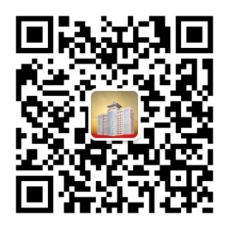                                   2019年8月28日